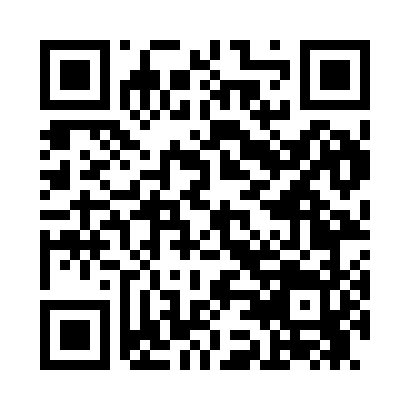 Prayer times for Elrick Junction, Iowa, USAMon 1 Jul 2024 - Wed 31 Jul 2024High Latitude Method: Angle Based RulePrayer Calculation Method: Islamic Society of North AmericaAsar Calculation Method: ShafiPrayer times provided by https://www.salahtimes.comDateDayFajrSunriseDhuhrAsrMaghribIsha1Mon3:565:361:095:098:4110:212Tue3:575:371:095:098:4110:203Wed3:585:371:095:098:4010:204Thu3:585:381:095:108:4010:195Fri3:595:381:095:108:4010:196Sat4:005:391:095:108:4010:187Sun4:015:401:105:108:3910:188Mon4:025:401:105:108:3910:179Tue4:035:411:105:108:3810:1610Wed4:045:421:105:108:3810:1611Thu4:055:421:105:108:3710:1512Fri4:065:431:105:108:3710:1413Sat4:075:441:105:108:3610:1314Sun4:085:451:105:108:3610:1215Mon4:095:461:115:108:3510:1116Tue4:115:461:115:108:3510:1017Wed4:125:471:115:098:3410:0918Thu4:135:481:115:098:3310:0819Fri4:145:491:115:098:3210:0720Sat4:155:501:115:098:3210:0621Sun4:175:511:115:098:3110:0522Mon4:185:511:115:098:3010:0323Tue4:195:521:115:088:2910:0224Wed4:215:531:115:088:2810:0125Thu4:225:541:115:088:279:5926Fri4:235:551:115:088:269:5827Sat4:255:561:115:078:259:5728Sun4:265:571:115:078:249:5529Mon4:275:581:115:078:239:5430Tue4:295:591:115:078:229:5231Wed4:306:001:115:068:219:51